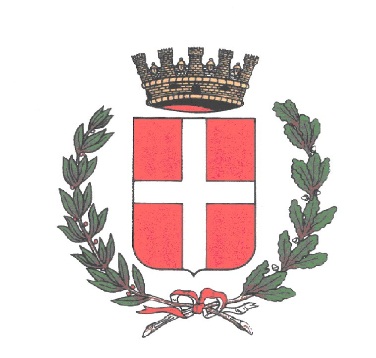 COMUNE DI OLEGGIOIl/la sottoscritto/a…………………………nato/a………………il…………………….Esercita con la presente richiesta il/i seguente/i diritto/i ai sensi degli artt.15 e seguenti del Regolamento Europeo 2016/679 (GDPR)DIRITTO DI PORTABILITA’(BARRARE SOLO LE CASELLE DI INTERESSE)per ricevere i dati personali trattati in modo automatizzato in un formato di uso comune e leggibile, al fine di trasmetterli ad un altro titolare del trattamento.Specificare indirizzo PEC…………………………….La risposta all’esercizio del diritto verrà messa a disposizione all’indirizzo PEC di seguito specificatoLuogo e data ………………………							Firma……………………….